Bachelor of Education (B.Ed.)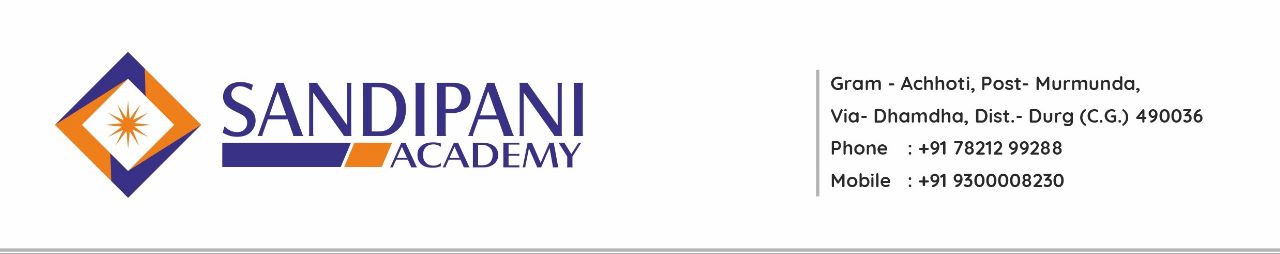 PROGRAMME LEARNING OUTCOME (PLO)The program learning outcomes of Two-Year B.Ed. programme are in accordance with the syllabi prescribed by Hemchand Yadav Vishwavidyalaya, Durg, C.G. The Program outcomes of B.Ed. are intended towards making the education process a more holistic experience for the pupil teachers. On the successful completion of the Two-year B.Ed. programme, the pupil teacher will able to-Understand nature of education and pedagogic processes through enriched experiences.Build and practice the right attitude, value and ethics needed for teaching profession.Empower themselves with the subject content and pedagogy.Apply teaching skills and methodology to deal with classroom problems.Understand and cater to the needs of the diverse students.Contribute to the community service programme.Sensitize themselves on issues related to environment protection, gender, literacy and other concurrent issues.Develop scientific temperament and ICT knowledge for changing technological challenges and globalisation demands.Attain harmonious development of their personality.Understand basic concepts and ideas of educational theories associated with each subject.Build skills and abilities of communication, effective teaching, problem solving , art and self-expression and ICT.Develop understanding about teaching pedagogy, school management, community involvement. Innovate new methods and process of teaching –learning in education.Develop and support society. They would be efficient enough to solve problems of the society.Contribute to develop the country by using their knowledge in their everyday life.Provide effective teaching to the school students for making their basic concepts clear.